Межведомственная комиссия по противодействию экстремизму в муниципальном образовании «Город Горно-Алтайск»ПРОТОКОЛ ЗАСЕДАНИЯот «17» ноября 2016 годазаседания межведомственной комиссии по противодействию экстремизму в муниципальном образовании «Город Горно-Алтайск»Проводил заседание Заместитель главы Администрации города Горно-Алтайска, Председатель комиссии С.С. Тюхтенев.Секретарь комиссии: Главный специалист 1 разряда информационно-аналитического отдела Администрации города – И.С. Буханько.Присутствовали:Члены межведомственной комиссии:Приглашенные:Повестка дняВступительное слово председательствующего о компетенции Администрации города по решению вопросов выносимых на рассмотрение межведомственной комиссии, по повестке дня и порядку рассмотрения вопросов.Постановили:Утвердить повестку дня заседания межведомственной комиссии.По первому вопросу слушали Начальника Муниципального Учреждения «Отдел культуры Администрации города Горно-Алтайска».Комарова Светлана Анатольевна проинформировала о проводимой работе в сфере противодействия экстремистской деятельности на территории города Муниципальным учреждением «Отдел культуры Администрации города Горно-Алтайска». В сфере культуры реализуется комплекс мер, направленных на профилактику экстремистской деятельности и формирование толерантного сознания населения города. На протяжении многих лет Отдел культуры взаимодействуют со структурными подразделениями администрации: Управлением образования, отделом по делам молодежи, отделом по спорту, комиссией по делам несовершеннолетних и защите их прав.Важным элементом общегосударственной системы противодействия идеологии экстремизма и терроризма становятся библиотеки, так как они имеют внушительную читательскую аудиторию (читателями большинства библиотек являются, в основном, школьники и студенты, с которыми чрезвычайно важно проводить соответствующую работу), располагают богатыми фондами универсального содержания.Антиэстремистская работа в библиотеке носит плановый характер. Деятельность учреждений культуры направлена на предупреждение, предотвращение негативных явлений в молодежной среде, профилактику национального экстремизма и формирование культуры межнационального общения. Трудно переоценить степень воздействия на общественное сознание талантливых художественных и документальных произведений, разоблачающих человеконенавистническую сущность самой природы экстремизма и терроризма и позитивно воздействующих на формирование доброжелательного отношения в многонациональной и социально неоднородной среде. Для посетителей библиотек проводятся мероприятия, направленные на повышение уровня толерантности сознания подрастающего поколения – детей и молодежи, а именно: книжные выставки, беседы по правам, уроки толерантности, праздники и другие мероприятия. Библиотеки работают по программам патриотического воспитания, пропагандируют гражданственность, патриотизм, интернационализм, а также воспитывают в молодых людях уважение и терпимость.Основные направления деятельности библиотек: День защитников Отечества, Дни воинской славы, День юного героя антифашиста, День победы, День солидарности в борьбе с терроризмом, День России, День Российского флага, 260-летию вхождения алтайского народа в состав России посвящается, 25-летию вхождения Республики Алтай посвящается, Пропаганда правовых знаний.Учреждения дополнительного образования в сфере культуры – Горно-Алтайская детская музыкальная школа № 1, Горно-Алтайская детская музыкальная школа № 2, Горно-Алтайская художественная школа – играют большую роль в гармонизации межэтнических отношений, профилактике национального экстремизма и формировании культуры межнационального общения. В данных учреждениях обучается особый контингент учащихся, нацеленный на освоение образовательных программ, связанных с глубоким проникновением в духовно-нравственные и общекультурные человеческие ценности. Среди них много одаренных детей и талантливой молодежи. В течение года проводились конкурсы, фестивали разного уровня. Данные мероприятия позволяют привлекать к участию весь контингент обучающихся, пропагандируют толерантность, нравственность, духовность и наряду с профилактикой правонарушений служат профилактике наркомании, ксенофобии, экстремизма в молодежной и детской среде. Работники городского Дома культуры комплексно подходят к формированию толерантного отношения подростков и молодежи к гражданам любой национальности, патриотическому воспитанию личности. На сегодняшний день в городском Доме культуры работают 22 творческих формирования. Коллективы художественной самодеятельности постоянно работают над сохранением традиционной народной культуры, пропагандой фольклорных произведений в естественных формах ее бытования. Именно культурное разнообразие народов, проживающих в республике, является одним из главных ее сокровищ. Важное место в работе по профилактике экстремизма занимает проведение творческих конкурсов и фестивалей, в рамках которых подростки могут не только отдохнуть, но и показать свое мастерство. Яркими примерами могут служить такие мероприятия, проводимые городским Домом культуры, как фестиваль детского творчества «Радуга талантов», X открытый городской конкурс-фестиваль патриотической песни и конкурс чтецов-любителей и самодеятельных поэтов «Мы Родины своей сыны»; XII городской открытый фестиваль авторской песни «Струна-2016», на котором прозвучало много новых песен о городе Горно-Алтайске и Республике Алтай. В сентябре в рамках Дня города с успехом прошел фестиваль народного творчества «Душа народа». В ноябре пройдет конкурс песни «Золотой голос Горного Алтая». В декабре Конкурс-фестиваль искусства для людей с ограниченными возможностями «Во имя жизни». Заявки для участия в этих мероприятиях принимаются от всех желающих проявить свои таланты. Таким образом, значительная часть работы учреждений культуры города была направлена на реализацию Стратегии противодействия экстремизму и Стратегии национальной политики (доклад прилагается).Постановили:Информацию принять к сведению.По второму вопросу слушали начальника Информационно-аналитического отдела Администрации города Горно-Алтайска. Ахламенок Галина Александровна рассказала об исполнении ранее принятых протокольных решений: Усилить работу по противодействию радикальным проявлениям, разжиганию межнациональной розни и ненависти среди населения города;На постоянной основе проводить разъяснительную работу среди молодежи о недопущении экстремистских проявлений. Особое внимание уделить выявлению неформальных группировок, молодежных экстремистских религиозных организаций.В 3 квартале 2016 года профилактическая работа по недопущению экстремистских проявлений со стороны молодежных и иных организаций, зарегистрированных на территории города Горно-Алтайска, осуществлялась Администрацией города Горно-Алтайска совместно с образовательными учреждениями, общественными организациями, отделом МВД России по городу Горно-Алтайску, комитетами Правительства РА и средствами массовой информации согласно утвержденному плану.В течение отчетного периода Администрация города Горно-Алтайска оказывала содействие общественным организациям в проведении массовых и публичных мероприятий. Так, за 3 квартал было проведено 8 массовых городских общественных мероприятий с участием национальных и религиозных общественных объединений. Среди них служение благодарственного молебна у памятного креста, освященного святейшим Патриархом Московским и всея Руси Кириллом на месте слияния рек Маймы и Улалушки, Крестный ход, посвященный памяти Царственных Страстотерпцев, День города и другие. Кроме того Администрация города оказывает организационно-техническую помощь при проведении крупных религиозных праздников. Например, 31 августа сотрудники Администрации города принимали активное участие в организации встречи Патриарха Московского и Всея Руси Кирилла. В ходе визита состоялось освящение закладного камня и креста в основании храма Всемилостивого Спаса в Горно-Алтайске.При проведении общественными организациями публичных мероприятий на территории муниципального образования, предусмотренных Федеральным законом ФЗ № 54 «О собраниях, митингах, демонстрациях, шествиях и пикетированиях», Администрация города Горно-Алтайска рассматривает поданные уведомления на соответствие законодательству, назначает уполномоченного представителя, который следит за соблюдением порядка организации и проведения мероприятия, а также принимает решение о приостановлении или прекращении публичного мероприятия в порядке и по основаниям установленным федеральным законом. Всего за 3 квартал 2016 года было подано 51 уведомление, проведено 48 публичных мероприятий.В целях предупреждения и пресечения несанкционированных публичных акций, групповых нарушений общественного порядка, Администрацией города Горно-Алтайска совместно с правоохранительными органами проводятся профилактические встречи с организаторами и представителями общественности накануне проведения массовых мероприятий. Серьезных нарушений при проведении публичных мероприятий общественными организациями в 3 квартале 2016 года зафиксировано не было.При организации работы с молодежью в муниципальном образовании «Город Горно-Алтайск» соблюдается важный принцип обеспечения равных возможностей молодым людям любой национальности и религиозной конфессии, вовлекая в общественную жизнь молодых людей из разных социальных групп, разного вероисповедания, в том числе приехавшие из других стран и субъектов РФ. При этом особое внимание уделяется воспитанию среди молодежи отрицательного отношения к экстремизму и терроризму. Все мероприятия, проводимые в рамках реализации муниципальной целевой программы «Молодежная политика в МО «Город Горно-Алтайск» на 2014-2017гг осуществляется совместно с молодежными общественными объединениями. Среди них: акции, флешмобы, круглые столы, конференции, форумы. Так, ежегодно в сентябре проводится молодежная акция в День солидарности в борьбе с терроризмом. 3 сентября 2016 года в школах города прошли классные часы с просмотром и обсуждением фильмов «Город ангелов», «Беслан. Прерванный урок», «Мама, очень хочется пить», «уроки памяти» с приглашением участников контртеррористических операций. В холлах школ разместились выставки рисунков, плакатов и листовок по теме: «Терроризму-нет!», а в школьных библиотеках были организованы экспозиции специальной литературы по вопросам борьбы с терроризмом.При методической поддержки городского отдела по делам молодежи прошла акция «Минута памяти», а паблик «Молодой Горный» в социальной сети ВКонтакте запустит «Эстафету памяти». Тематические мероприятия прошли в профессиональных учебных заведениях города. Так, в Горно-Алтайском медицинском колледже и Горно-Алтайском экономическом техникуме прошли тематические классные часы. Масштабные мероприятия, посвященные Дню солидарности в борьбе с терроризмом прошли в Горно-Алтайском госуниверситете и Политехническом колледже имени М.З. Гнездилова, тематический стенд был оформлен в Аграрном колледже ГАГУ, а в Горно-Алтайском педагогическом колледже и Колледже культуры и искусств прошли показы фильмов.Большую работу с молодежью проводят органы молодежного самоуправления, которые представлены 7 советами учебных заведений, 2 советами молодых специалистов и Молодежным советом при Администрации города Горно-Алтайска. Органы молодежного самоуправления совместно с молодежными организациями правоохранительной направленности (их в городе-3) и прокуратурой города Горно-Алтайска участвуют в тематических мероприятиях, посвященных вопросам противодействия экстремизму. Молодежным активом проводится мониторинг социальных сетей на предмет выявления информации экстремистской направленности, ведется информационно-разъяснительная работа в социальных сетях, формируются информационные посты, направленные на повышение уровня правовой грамотности молодых людей – в городских социальных сетях сформировано более 10 постов, содержащих информацию о недопущении правонарушений.Постоянная и планомерная работа, направленная на профилактику по недопущению экстремистских проявлений со стороны несовершеннолетних, проживающих на территории города Горно-Алтайска ведется Комиссией по делам несовершеннолетних и защите их прав Администрации города Горно-Алтайска (далее КДН и ЗП). Организуя межведомственное взаимодействие органов и учреждений системы профилактики по предупреждению и профилактике экстремистских проявлений со стороны несовершеннолетних.1 сентября 2016 года в рамках межведомственных встреч с первокурсниками всех учебных заведений города были проведены беседы, направленные на профилактику правонарушений, преступлений и недопущение экстремистских проявлений.Работа с населением муниципального образования по недопущению проявлений экстремизма и терроризма ведется и через средства массовой информации. Только за 3 квартал 2016 года, в муниципальной газете «Вестник Горно-Алтайска» и на официальном сайте Администрации города Горно-Алтайска было размещено более 5 публикаций, кроме того в разделе «Антитеррор» Сайта имеются рекомендации и памятки для населения.Таким образом, реализуя «Стратегию противодействия экстремизму в РФ до 2025 года», организуя взаимодействие с общественными объединениями, политическими партиями и религиозными организациями, Администрация города особое внимание уделяет вопросам образования и воспитания подрастающего поколения, формирования духовно-нравственных ценностей, сохранения и преемственности национальных традиций и обычаев, противодействуя распространению религиозного экстремизма и недопустимости проявлений национализма на территории МО «Города Горно-Алтайск».Постановили:Информацию принять к сведению.В заключительной части вопросов от членов межведомственной комиссии по ведению не последовало.Председатель комиссии, Заместитель главы Администрации города Горно-Алтайска С.С. Тюхтенев				       С.С. ТюхтеневСекретарь комиссии, главный специалист 1 разрядаинформационно-аналитического отдела Администрации города							       И.С. БуханькоРЕСПУБЛИКА АЛТАЙАДМИНИСТРАЦИЯ ГОРОДАГОРНО-АЛТАЙСКА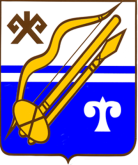 АЛТАЙ РЕСПУБЛИКАГОРНО-АЛТАЙСК КАЛАНЫҤАДМИНИСТРАЦИЯЗЫКожанов Эржанат КанатпековичПредставитель Отдела МВД России по городу Горно-Алтайску (Врио зам начальника полиции по УУП и ПДН, майор полиции)Текенов Кару ЭдуардовичПредставитель Управления Федеральной службы безопасности Российской Федерации по Республике Алтай (по согласованию), Заместитель председателя комиссииАхламенок Галина АлександровнаНачальник Информационно-аналитического отдела Администрации города Горно-АлтайскаЗимина Инна ВалентиновнаНачальник Муниципального Учреждения «Финансовое Управление администрации муниципального образования города Горно-Алтайска»Чонина Татьяна ВладимировнаЗаместитель начальника Юридического отдела Администрации города Горно-АлтайскаКомарова Светлана АнатольевнаНачальник Муниципального Учреждения «Отдел культуры Администрации города Горно-Алтайска»№ п/пРассматриваемые вопросы1О проводимой работе в сфере противодействия экстремистской деятельности на территории города Муниципальным учреждением «Отдел культуры Администрации города Горно-Алтайска».Докладчик: Комарова Светлана Анатольевна – начальник МУ «Отдел культуры Администрации города Горно-Алтайска».2Об исполнении ранее принятых протокольных решений.Докладчик: Ахламенок Галина Александровна – начальник Информационно-аналитического отдела Администрации города Горно-Алтайска.